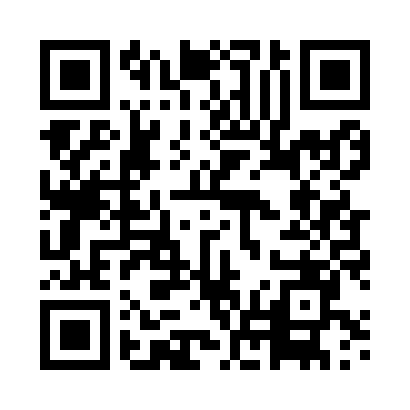 Prayer times for Cubo, PortugalMon 1 Apr 2024 - Tue 30 Apr 2024High Latitude Method: Angle Based RulePrayer Calculation Method: Muslim World LeagueAsar Calculation Method: HanafiPrayer times provided by https://www.salahtimes.comDateDayFajrSunriseDhuhrAsrMaghribIsha1Mon5:447:171:376:077:589:252Tue5:437:151:376:077:599:263Wed5:417:141:366:088:009:274Thu5:397:121:366:098:019:285Fri5:377:101:366:098:029:296Sat5:357:091:356:108:039:317Sun5:337:071:356:118:049:328Mon5:327:061:356:118:059:339Tue5:307:041:356:128:069:3510Wed5:287:031:346:138:079:3611Thu5:267:011:346:138:089:3712Fri5:247:001:346:148:099:3813Sat5:226:581:346:148:109:4014Sun5:216:571:336:158:119:4115Mon5:196:551:336:168:129:4216Tue5:176:541:336:168:139:4417Wed5:156:521:336:178:149:4518Thu5:136:511:326:178:159:4619Fri5:116:491:326:188:169:4820Sat5:106:481:326:198:179:4921Sun5:086:461:326:198:189:5022Mon5:066:451:326:208:199:5223Tue5:046:441:316:208:209:5324Wed5:026:421:316:218:219:5425Thu5:016:411:316:218:229:5626Fri4:596:401:316:228:239:5727Sat4:576:381:316:238:249:5928Sun4:556:371:316:238:2510:0029Mon4:546:361:306:248:2610:0130Tue4:526:351:306:248:2710:03